NÁRODNÁ RADA SLOVENSKEJ REPUBLIKY	VIII. volebné obdobieČíslo: CRD-968/2021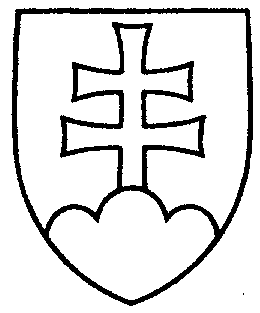 925UZNESENIENÁRODNEJ RADY SLOVENSKEJ REPUBLIKYz 21. septembra 2021k návrhu poslancov Národnej rady Slovenskej republiky Zuzany Šebovej, Moniky Péter, Jany Žitňanskej a Marka Krajčího na vydanie zákona, ktorým sa dopĺňa zákon č. 461/2003 Z. z. o sociálnom poistení v znení neskorších predpisov (tlač 569)		Národná rada Slovenskej republiky	po prerokovaní uvedeného návrhu zákona v druhom a treťom čítaní	s c h v a ľ u j e	návrh poslancov Národnej rady Slovenskej republiky Zuzany Šebovej, Moniky Péter, Jany Žitňanskej a Marka Krajčího na vydanie zákona, ktorým sa dopĺňa zákon 
č. 461/2003 Z. z. o sociálnom poistení v znení neskorších predpisov, v znení schváleného pozmeňujúceho návrhu.     Boris  K o l l á r   v. r.    predsedaNárodnej rady Slovenskej republikyOverovatelia:Lucia  D r á b i k o v á   v. r. Jozef  H a b á n i k   v. r.